Phénomène observable la nuitÉtoile filante  dans la mésosphère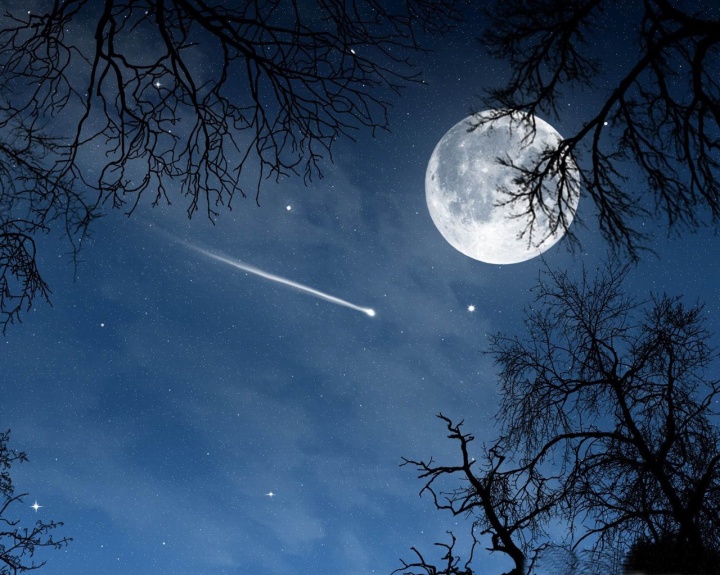 Aurores boréales dans la thermosphère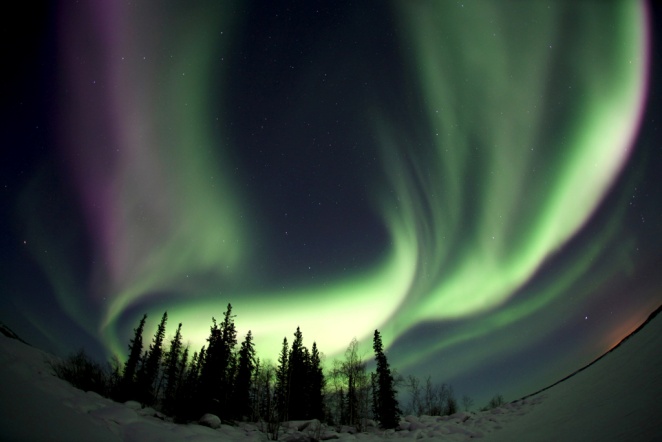 Aller vers le nord route 173 (USA)Prenez la 73 sud (QC) Prendre la 20 EST et ensuite la 73 sud (MTL)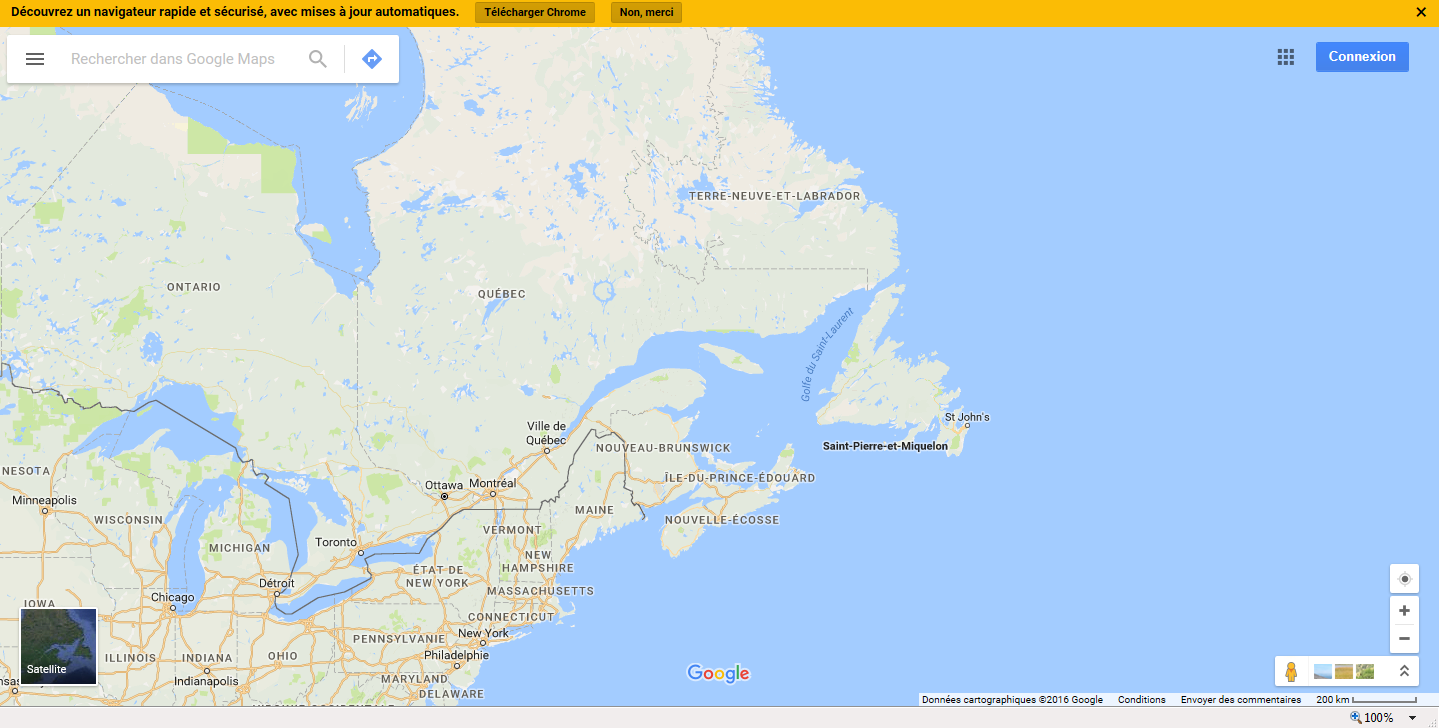 Province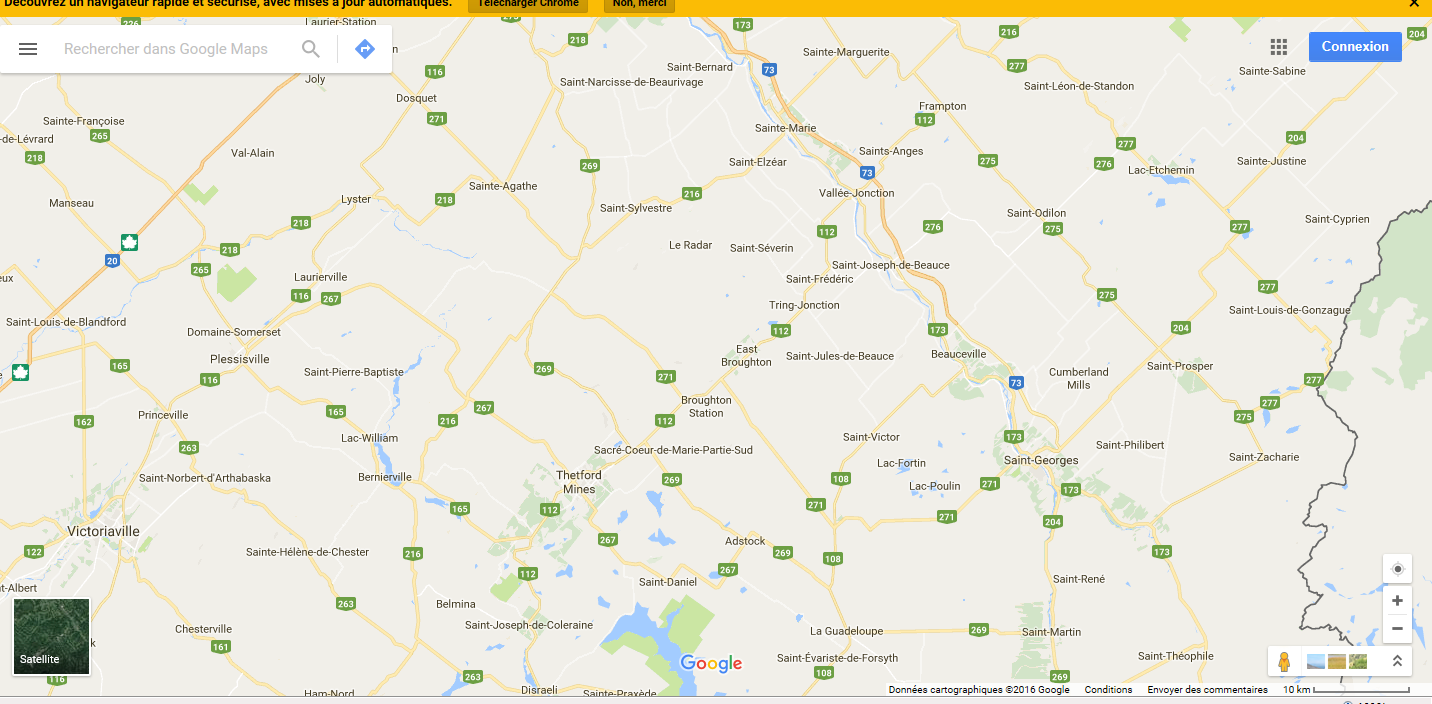 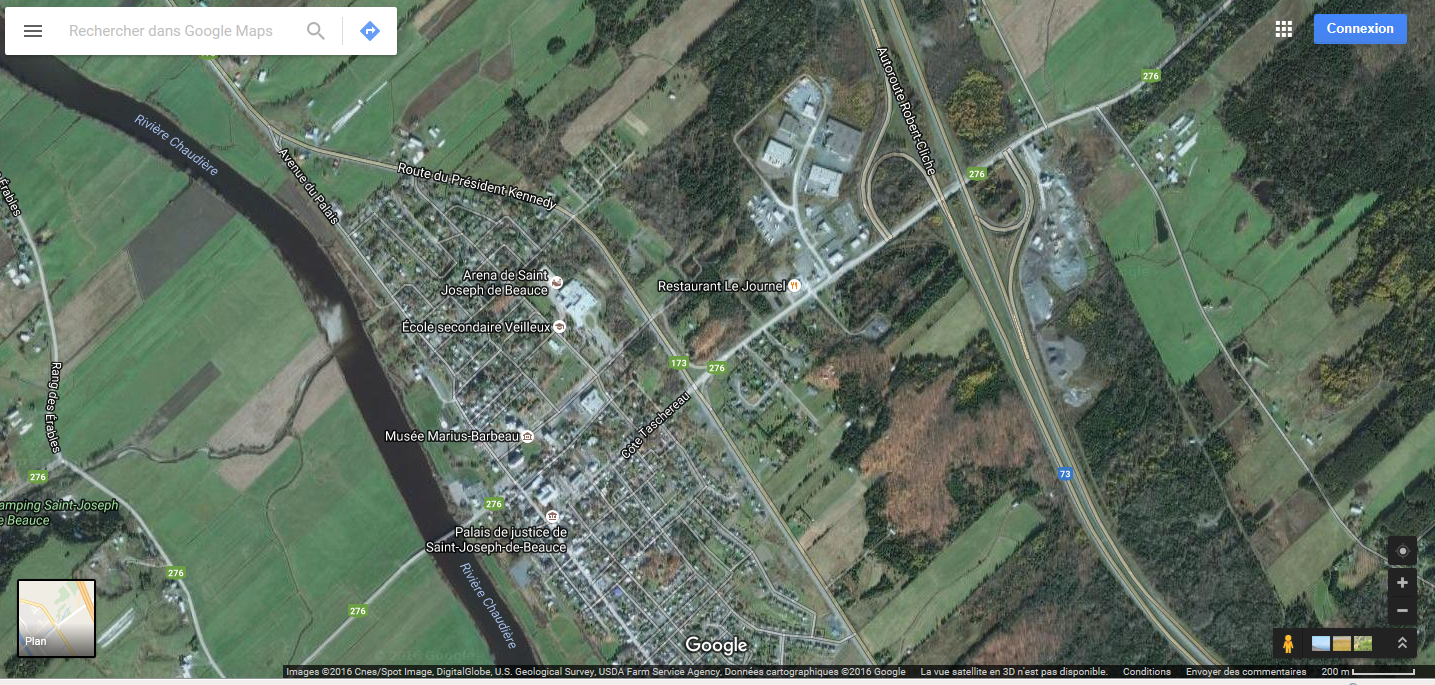 